Определить затухание (ослабление), дисперсию, полосу пропускания и максимальную скорость передачи двоичных импульсов в волоконно-оптической системе с длиной секции L (км), километрическим (погонным) затуханием (ослаблением) А (дБ/км) на длине волны излучения передатчика l0 (мкм), ширине спектра излучения Dl0.5 на уровне половины максимальной мощности излучения.Длина секции L, км =74Методические указания к задаче 1Для решения задачи 1 необходимо внимательно изучить по [4] (стр. 11 – 35) характеристики кварцевых оптических волокон.Рекомендуется следующий порядок выполнения задания 1:определить максимальное затухание секции длиной L,определить совокупную дисперсию секции с учетом ширины спектра излучения,определить полосу пропускания оптической линии,определить максимальную скорость передачи двоичных импульсов через оптическую линию.Результирующее максимальное затухание секции находится из соотношения:Амакс=А*L+Ac*Nc[дБ], гдеАс – потери мощности оптического сигнала на стыке волокон строительных длин кабеля (a С = 0,05 дБ);Nc – число стыков, определяемое: NС = Е [ L / lc –1] (целое число), 
lc = 2 км (для всех вариантов).Результирующая совокупная дисперсия секции находится из соотношения [15, 22]:, [с] (2)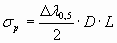 Полоса пропускания оптической линии определяется из соотношения [15, 22]:, [Гц] (3)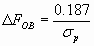 Максимальная скорость передачи двоичных оптических импульсов зависит от D FОВ и их формы, которую принято считать прямоугольной или гауссовской [8]:ВП = 1,01 D FОВ, [бит/с], (4)ВГ = 1,34 D FОВ, [бит/с]. (5)Для всех вариантов считать форму импульса гауссовскойТип волокнаSMF- LS Single Mode Fiber-LS – одномодовое оптическое волокно со смещенной ненулевой дисперсиейЗатухание А, дБ/км0,25Длина волны l0, мкм1,55Спектр Dl 0,5 , нм0,2Хроматическая дисперсия D,пс / (нм· км)-3,6